Document Version ControlTable of Contents1.0	Introduction	42.0	Description of Changes	4List of TablesTable 1 ARCHITECTURE Updates	5Table 2 Architecture Maintenance Log (District 4/6 RITSA)	12IntroductionThis Update Report for the Florida District 4/6 Regional ITS Architecture (RITSA) identifies the revisions incorporated into the architecture. The purpose of this District 4/6 RITSA Update Report is to document revisions made to the District 4/6 RITSA to support Stakeholder input received through Architecture Change Requests as part of the Florida Intelligent Transportation Systems (ITS) Architecture Support and Maintenance Project. The Florida ITS Architecture Support and Maintenance Project included the initial major update of the Statewide ITS Architecture (SITSA) and seven RITSAs. Following the major update phase, periodic updates are executed to maintain the architecture content. The FDOT Architecture Team coordinates with the FDOT Project Manager or designee and each applicable District Transportation Systems Management and Operations (TSM&O) Program Engineer or designee for the RITSAs. Description of ChangesTwo maintenance log items, one of which included several separate items, were addressed in the update. Table 1 provides descriptions for each change request that was implemented in the architecture update. A log reference number is provided for each change to relate it to the Architecture Maintenance Log that is provided in Appendix A. Each architecture change that is received is added to the maintenance log for tracking and disposition.Information about stakeholders, elements, and services is provided to summarize the changes. Some architecture components such as interfaces, roles and responsibilities, functional requirements and standards are numerous and can be reviewed on the architecture website or in the Regional Architecture Development for Intelligent Transportation (RAD-IT) software tool to explore the details of each project. Table 1 ARCHITECTURE UpdatesAppendix A: Architecture Maintenance Log (District 4/6 RITSA)The maintenance log in Table 2 provides the District 4/6 RITSA maintenance items considerations for the update.Table 2 Architecture Maintenance Log (District 4/6 RITSA)April 2022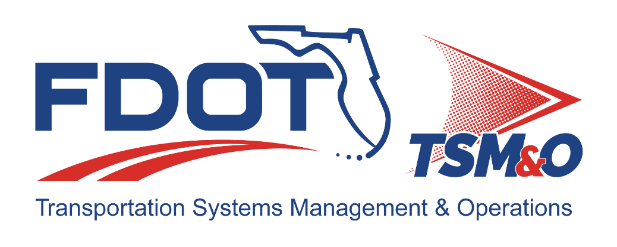 Author / ActionSubmittal DateVersion No.Arobindu Das / Draft DocumentNovember 16, 20211.0Cliff Heise / QA/QC ReviewFebruary 2, 20221.0Cliff Heise / Final Document and QA/QC ReviewMarch 16, 20221.0Arobindu Das / Revision for Broward County SW 10th Street Connector TSMO ProjectApril 21, 20221.0Cliff Heise / QA/QC ReviewJune 8, 20221.0ChangeLog Ref #Actions Taken / Changes ImplementedElement: Broward County Transit (BCT) Fixed Route Vehicles. BCT Fixed Route Vehicles Interconnect Diagram. Remove Easy Card and Smart Card from the diagram. The line between 'BCT Fixed Route Vehicles' and 'Private Travelers Personal Computing Devices' is now existing and not planned.90There appears to have been an error in the generation of the website for the District 4/6 RITSA Major Update Final posted on December 16, 2020. The Final District 4/6 RITSA Major Update architecture database did not have an interface between the BCT Fixed Route Vehicles and the Easy Card or Smart Card elements. Those interfaces, which were included in the Draft Major Update, were specifically removed for the Final Major Update per stakeholder comment. Those interfaces no longer exist on the architecture database and will be reflected properly on the Draft District 4/6 RITSA website generated for this maintenance update. Revised the status of information flows on the 'BCT Fixed Route Vehicles' and 'Private Travelers Personal Computing Devices' interface to existing. Element: Broward County TOPS Systems. Change description to: Provides transportation services as mandated by the American’s with Disabilities Act (ADA) and the Florida Commission for the Transportation Disadvantaged (TD) in Broward County. Operates a paratransit service for the purpose of delivering ADA transportation services to individuals who, due to a functional disability (physical, cognitive, other), are unable to access or use the public transportation system, or meets TD eligibility on the basis of age, disability or income. Broward County's paratransit system is called TOPS,  for the many Transportation Options available.90Broward County TOPS Systems element description updated. Element: Broward County TOPS Systems Interconnect Diagram. The link between 'Broward County TOPS Systems' and 'BCT Fixed Route Vehicles' should be Planned and not Existing.90There appears to have been an error in the generation of the website for the District 4/6 RITSA Major Update Final posted on December 16, 2020. The Final District 4/6 RITSA Major Update architecture database did not have an interface between the BCT Fixed Route Vehicles and the Broward County TOPS Systems elements. That interface, which was included in the Draft Major Update, was specifically removed for the Final Major Update per stakeholder comment. This interface no longer exists and will be reflected properly on the Draft District 4/6 RITSA website generated for this maintenance update. Project:  Broward County TOPS Online Reservations. This existing project was in the architecture, not sure why it was removed.Restore the project.90The Broward County TOPS Online Reservations project has been completed and is operational. When projects are completed, their interfaces are changed from planned to existing, the project is merged into the regional architecture, and the project is removed from the RITSA project list. The Broward County TOPS Online Reservations project is now part of the RITSA with existing interfaces and will not be displayed as a project.Project: Regional Fare Interoperability. Change the interconnect diagram according to the Regional Fare Interoperability Diagram. 90Revised project to be consistent with the Regional Fare Interoperability Diagram. Roles and Responsibilities: Check hyperlinks.90There was an error in the web generation logic which has been corrected. The roles and responsibility areas where these hyperlink errors were encountered are not intended to be linked to further information as the roles and responsibilities are listed under each area. The RITSA web pages have been corrected.Roles and Responsibilities: Check Broward County Transit hyperlinks. Check items listed under each category. 90Broward County Transit roles and responsibilities were checked against the original BCT roles and responsibilities and adjusted as requested.Add a new project to the FDOT D4 Regional Architecture. Add project: SW 10th Street Connector Transportation Systems Management and Operations (TSM&O) Project. The project is not currently included in the District 4/6 RITSA.121Create Broward County SW 10th Street Connector TSM&O Project.Selected Stakeholders based on Services requested:Broward County Public Works and Transportation AdministrationBroward County TransitFDOT COFDOT D4/Broward County Traffic Engineering DivisionFDOT District 4FTELocal AgenciesPrivate Commercial Vehicle and Fleet OperationsTravelersSelected Inventory Elements based on Services requested:BCT Fixed Route VehiclesBroward County CAV Field EquipmentBroward County Field EquipmentBroward County TMCBroward County Transit Communications CenterCAV-ITS Map Update SystemCommercial VehicleFDOT District 4 Arterial Management SystemFDOT District 4 Maintenance VehiclesFDOT District 4 Road Ranger Service Patrol VehiclesFDOT SCMSFTE Operations Center (Pompano)Local Police VehiclesPrivate Travelers Personal Computing DevicesVehiclesAdded Service instances with the relevant elements selected:MC06 Work Zone Management (BC SW 10th Street Smart Work Zone System)MC07 Work Zone Safety Monitoring (BC SW 10th Street Smart Work Zone System)SU01 Connected Vehicle System Monitoring and Management (BC SW 10th Street Smart Work Zone System)SU04 Map Management (BC SW 10th Street Smart Work Zone System)TM01 Infrastructure-Based Traffic Surveillance (BC SW 10th Street Smart Work Zone System)TM07 Regional Traffic Management (BC SW 10th Street Smart Work Zone System)TM17 Speed Warning and Enforcement (BC SW 10th Street Smart Work Zone System)VS08 Queue Warning (BC SW 10th Street Smart Work Zone System)Added Roles and ResponsibilitiesAdded Functional RequirementsUpdated Standards references.District 4/6 RITSA Draft Update Stakeholder Review Comments: Draft Website, Stakeholder tab - There are many duplicates under Roles and Responsibilities. Some hyperlinks are not working. Please refer to the attachment for additional details.N/ADuplicate Roles and Responsibilities (R&R) and the R&R Area links were corrected in the web generator logic. Specific R&Rs identified in the additional details associated with Broward County Transit were removed.#DateArchitectureSourceContactChangeDispositionRecommend MaintenanceIncorporated905/14/2021D4/6 RITSAChange Request Form: Broward County TransitLina Kulikowski / Broward County TransitMultiple corrections identified regarding BCT:Resolve BCT Fixed Route Vehicles interconnect diagram (remove interfaces with Easy Card and Smart Card)Interface between BCT Fixed Route Vehicles and Private Travelers Personal Computing Devices change from planned to existingRevise BC TOPS Systems description per change formRevise BC TOPS interconnect diagram per change formRestore Broward County TOPS Online Reservations. Investigate Regional Fare Interoperability project validityRoles and Responsibilities links errors; category issuesReview/edit BCT R&Rs with BCTImplement changes requested.YesYes1212/28/2022D4/6 RITSAChange Request Form: FDOT District 4Vanita Saini / FDOT District 4, Alexandra Lopez / FDOT District 4Add a new project to the FDOT D4 Regional Architecture. Add project: SW 10th Street Connector Transportation Systems Management and Operations (TSM&O) Project. The project is not currently included in the District 4/6 RITSA.Add project.YesYes